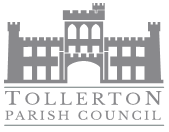 2nd May 2023Tollerton Parish Councilinvites you to theAnnual Parishioners Meeting 2023Tollerton residents are warmly invited to attend the Annual Parishioners Meeting to be held at The Scout Hut, Off Tollerton Lane on Wednesday 10th May 2023 at 7pm. The agenda for the meeting will be as follows: 1. Chairman’s Welcome 2. Apologies for Absence 3. Minutes of the last Annual Parishioners Meeting held on 4th May 2022 for approval 4. Chairman’s Report5. Questions from residents 7. Update on Neighbourhood PlanningTo enable Councillors to give considered responses, it would be helpful if questions could be sent in advance to parishcouncil@tollertonparishcouncil.gov.ukWe look forward to you joining us.Chairman Cllr Matt Garrard.